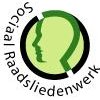 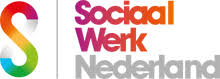 Ledenbijeenkomst LOSR:  wijkteams en sociaal juridische dienstverlening: een (on)gelukkige samenwerking ?Plaats: se7en, Mariaplaats 7, 3511 LH Utrecht, 030 – 23 18 084, Wanneer: 14 november 2018, 9.30-13.00 uurVoor managers, leidinggevenden sociaal raadslieden en wijkmanagers.gratis voor leden LOSR/ Sociaal Werk NederlandSinds de opkomst van wijk- en buurtteams worden sociaal werkers meer geconfronteerd met financieel-juridische problemen van burgers dan voorheen. ‘’je ziet achter de voordeur opeens allemaal blauwe brieven liggen’’ aldus een sociaal werker.  En wat doe je dan als wijkteam en wie zet je in voor deze problematiek ? De positie en functie van sociaal raadslieden is als gevolg van de opkomst van wijkteams  vaak veranderd. Worden sociaal raadslieden generalisten of blijven zij specialisten ? Gaan zij in een wijkteam werken of blijven zij als aparte afdeling werken of een combinatie daarvan ? Een belangrijk vraagstuk is of wijkteams voldoende zijn toegerust om complexe financiële problemen van burgers  te kunnen aanpakken. Het zijn organisatievraagstukken, kwaliteitsvraagstukken en samenwerkingsvraagstukken die aan de orde komen. Inmiddels zijn er verschillende  ervaringen opgedaan en er is steeds meer bekend over de inzet en effectiviteit van wijkteams. De LOSR organiseert in samenwerking met Movisie en sociaal raadslieden U-Centraal en Bureau Sociaal Raadslieden Den Bosch een bijeenkomst over deze ontwikkelingen. Aan de hand van landelijke informatie en concrete voorbeelden van verschillende werkwijzen gaan we met elkaar in gesprek hierover. Doel ervan is te komen tot aanbevelingen voor goede samenwerking tussen wijkteams en sociaal juridische dienstverlening. Het programma is als volgt:9.30-10.00  uur: inloop  met koffie en thee10.00-10.10 uur: welkom en introductie op bijeenkomst door Ernst Radius, senior adviseur Sociaal Werk Nederland/LOSR10.10-10.50 uur: een schets van sociale wijkteams in Nederland en dienstverlening op gebied van financiën, door Christine Kuiper, Adviseur armoede, schulden, sociale innovatie MOvisie10.50-11.40: samenwerking tussen de wijkteams en sociaal juridische dienstverlening: praktijkvoorbeeld uit Utrecht door Martijn Vetketel, Stadsteam Informatie & Advies U-Utrecht11.40-12.00 uur: pauze12.00-12.40: samenwerking tussen de wijkteams en sociaal juridische dienstverlening: praktijkvoorbeeld uit Den Bosch door Ingrid Philips, Hoofd Bureau Sociaal Raadslieden gemeente Den Bosch12.40-13.00 uur: wat nemen we mee voor de wijkteams en sociaal juridische dienstverlening; conclusies en aanbevelingenAanmelden: via secretariaat@sociaalwerk.nl ovv bijeenkomst wijkteams en sr 14-11-18